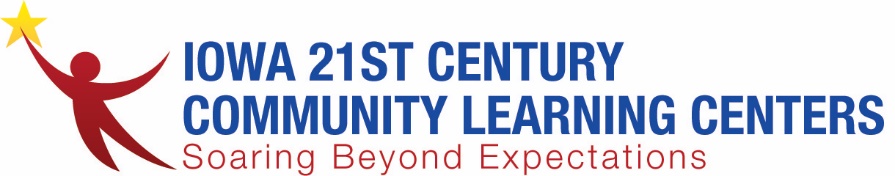 Iowa 21CCLC Director’s MeetingAgendaJanuary 22, 2021Join Zoom Meetinghttps://zoom.us/j/96615263981?pwd=Vm05WVM1dnlDdVJoN09MSG1xK2p1dz09Meeting ID: 966 1526 3981Passcode: 807809Please mute when not speaking Attendance/Roll Call – Please type your name and site/school into the chatProgram UpdatesNew GPRA MeasuresAPR Data Entry and Non-compliance issuesCollection Windows: To meet the needs of most States, we will implement an adjusted schedule for 2019-2020 collection. Some States are ready to enter data. Some States may not be able to enter data right now, so a second window is scheduled. The windows are: Window IISpring 2020                  Tues, Dec 22 – Mon, Feb 15, 2021Iowa Department of Education: Fact Sheet on Meal Waivers2021 Allocation TablesESSER II – allowable expenses for out-of-school time programs https://educateiowa.gov/sites/files/ed/documents/2021-01-11_CRRSA_ESSER_Fund_II_Guidance.pdfTelegram App – update and request from the Communications CommitteeThe Telegram App is a phone/web based platform that allows users to be grouped and share information & documents collaboratively in a secure way. The Communications Committee thinks this would be useful to use across 21CCLC sites in Iowa to share resources and bounce ideas off of one another on a more informal, rolling basis than monthly committee calls. Various sub-groups could exist, whether it is based on site size, age level served, or any other category that some might find useful. Utilizing this platform would allow us to build more professional relationships throughout the state and avoid the "middle man" so to speak, of sending questions to IAA staff before they help connect us to one another for input and brainstorming*. Resources such as family engagement flyers, club handouts, staff training materials, and more could be shared easily within the app to help new sites create their program content with advice from fellow grant sites without needing to reinvent the wheel.Here is a link to a visual demo: https://youtu.be/efs3xN0OY5c*Though the IAA will still play a role in the formal sharing of materials and of course are still here to connect you to resources, bounce ideas off of, and be an overall support to you.Financial UpdatesCASA system claims and connection to risk assessment (zero claim accepted)Second quarter claim statusUpdates from the Iowa Afterschool AllianceRecruitment for AmeriCorps host sites - https://www.surveymonkey.com/r/SummerLadders21Service Learning mini-grantsNew data from American After 3pm: http://afterschoolalliance.org/AA3PM/ Diversity, Equity and Inclusion Training opportunityStakeholder input needed for the IAA’s Mott applicationOtherA+ for Afterschool AwardReminder that all Director’s Meetings are recorded and can be found here: https://www.iowa21cclc.com/directors-meetings 